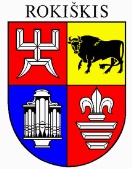 ROKIŠKIO RAJONO SAVIVALDYBĖS ADMINISTRACIJOS DIREKTORIUSĮSAKYMASdėl beglobių ar bešeimininkio gyvūno perdavimo gyvūnų globos įstaigai akto formos patvirtinimo2024 m. vasario 21 d. Nr. AV-104RokiškisT v i r t i n u beglobio ar bešeimininkio gyvūno perdavimo gyvūnų globos įstaigai akto formą (pridedama).Įsakymas per vieną mėnesį gali būti skundžiamas Lietuvos administracinių ginčų komisijos Panevėžio apygardos skyriui (Respublikos g. 62, Panevėžys) Lietuvos Respublikos ikiteisminio administracinių ginčų nagrinėjimo tvarkos įstatymo nustatyta tvarka.Administracijos direktorius	 	 	Valerijus RancevasDarutis KrivasPATVIRTINTARokiškio rajono savivaldybės administracijos direktoriaus 2024 m. vasario 21 d. įsakymu Nr. AV-104BEGLOBIO AR BEŠEIMININKIO GYVŪNO PERDAVIMO GYVŪNŲ GLOBOS ĮSTAIGAI AKTAS______________________(Data)______________________(Dokumento sudarymo vieta)	Rokiškio rajono savivaldybės administracijos ____________________ seniūnijos				                (seniūnijos pavadinimas)______________________________________________________________________ perdavė (Seniūnijos darbuotojo Vardas, Pavardė, pareigos)__________________________________________________________________________(perimančios gyvūnų globos įstaigos pavadinimas, ją atstovaujančio asmens pareigos arba ________________________________________________________________________________kitas įstaigai atstovavimo pagrindas, Vardas, Pavardė)perėmė __________________________________________________________________________(nurodoma gyvūno rūšis, vieta iš kur, kokiomis aplinkybėmis________________________________________________________________________________ir dėl kokios priežasties paimamas gyvūnas, kitos aplinkybės)________________________________________________________________________________Perdavė: _________________________				(Vardo raidė, pavardė, parašas)Perėmė:  _________________________				(Vardo raidė, pavardė, parašas)